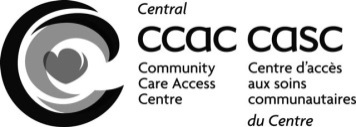 OUTPATIENT MEDICAL ORDERSOUTPATIENT MEDICAL ORDERS*Required Fields*Required Fields*Required Fields*Required Fields*Required Fields Direct to Clinic Referral      Health Link Referral:      	 Direct to Clinic Referral      Health Link Referral:      	 Direct to Clinic Referral      Health Link Referral:      	 Direct to Clinic Referral      Health Link Referral:      	 Direct to Clinic Referral      Health Link Referral:      	 Direct to Clinic Referral      Health Link Referral:      	 Direct to Clinic Referral      Health Link Referral:      	Relevant DiagnosisWound Care Wound care as per best practice      Wound care as per best practice      Other – Specify:       Other – Specify:       Other – Specify:       Other – Specify:      Wound CareType:      	Type:      	Type:      	Type:      	Type:      	Type:      	Wound CareLocation:  	Location:  	Location:  	Location:  	Location:  	Location:  	Wound Care*Is the patient a diabetic?  Yes    No*Is the patient a diabetic?  Yes    No*Is the patient a diabetic?  Yes    No*Is the patient a diabetic?  Yes    No*Is the patient a diabetic?  Yes    No*Is the patient a diabetic?  Yes    No*Medication Orders* IV Medication      IM/SC Injections      IV Hydration/Hypodermoclysis* IV Medication      IM/SC Injections      IV Hydration/Hypodermoclysis* IV Medication      IM/SC Injections      IV Hydration/Hypodermoclysis* IV Medication      IM/SC Injections      IV Hydration/Hypodermoclysis* IV Medication      IM/SC Injections      IV Hydration/Hypodermoclysis* IV Medication      IM/SC Injections      IV Hydration/Hypodermoclysis*Medication Orders*Drug Name:      	*Drug Name:      	*Drug Name:      	Dose:      	Dose:      	Route:      	*Medication OrdersFrequency:      	Frequency:      	Frequency:      	Duration:      	Duration:      	Duration:      	*Medication OrdersDose Given:      	Dose Given:      	Dose Given:      	Next Dose:      	Next Dose:      	Next Dose:      	*Medication Orders(Date/Time dose given in hospital)(Date/Time dose given in hospital)(Date/Time dose given in hospital)(Date/Time for next dose to be given)(Date/Time for next dose to be given)(Date/Time for next dose to be given)*Medication Orders NEXT DOSE as soon as CCAC can arrange services (within 4 hours of next dose) NEXT DOSE as soon as CCAC can arrange services (within 4 hours of next dose) NEXT DOSE as soon as CCAC can arrange services (within 4 hours of next dose) NEXT DOSE as soon as CCAC can arrange services (within 4 hours of next dose) NEXT DOSE as soon as CCAC can arrange services (within 4 hours of next dose) NEXT DOSE as soon as CCAC can arrange services (within 4 hours of next dose)*Medication OrdersCatheter Care Re-insert      Flush Re-insert      Flush Re-insert      Flush Re-insert      Flush Re-insert      Flush Re-insert      FlushCatheter Care Indwelling Foley Catheter Care ---Foley Catheter Size____--Reinsert if blocked or falls out_ Teach patient/caregiver how to monitor Intake & Output Daily__Teach patient foley catheter care/bag emptying/hygiene__ If catheter becomes blocked, irrigate gently with Sterile Normal Saline 30-60cc In & Out Catheterization Care__  In & Out catheterization twice daily---Start Date_________Time_________ Teach patient/caregiver how to catheterize/self catheterization Indwelling Foley Catheter Care ---Foley Catheter Size____--Reinsert if blocked or falls out_ Teach patient/caregiver how to monitor Intake & Output Daily__Teach patient foley catheter care/bag emptying/hygiene__ If catheter becomes blocked, irrigate gently with Sterile Normal Saline 30-60cc In & Out Catheterization Care__  In & Out catheterization twice daily---Start Date_________Time_________ Teach patient/caregiver how to catheterize/self catheterization Indwelling Foley Catheter Care ---Foley Catheter Size____--Reinsert if blocked or falls out_ Teach patient/caregiver how to monitor Intake & Output Daily__Teach patient foley catheter care/bag emptying/hygiene__ If catheter becomes blocked, irrigate gently with Sterile Normal Saline 30-60cc In & Out Catheterization Care__  In & Out catheterization twice daily---Start Date_________Time_________ Teach patient/caregiver how to catheterize/self catheterization Indwelling Foley Catheter Care ---Foley Catheter Size____--Reinsert if blocked or falls out_ Teach patient/caregiver how to monitor Intake & Output Daily__Teach patient foley catheter care/bag emptying/hygiene__ If catheter becomes blocked, irrigate gently with Sterile Normal Saline 30-60cc In & Out Catheterization Care__  In & Out catheterization twice daily---Start Date_________Time_________ Teach patient/caregiver how to catheterize/self catheterization Indwelling Foley Catheter Care ---Foley Catheter Size____--Reinsert if blocked or falls out_ Teach patient/caregiver how to monitor Intake & Output Daily__Teach patient foley catheter care/bag emptying/hygiene__ If catheter becomes blocked, irrigate gently with Sterile Normal Saline 30-60cc In & Out Catheterization Care__  In & Out catheterization twice daily---Start Date_________Time_________ Teach patient/caregiver how to catheterize/self catheterization Indwelling Foley Catheter Care ---Foley Catheter Size____--Reinsert if blocked or falls out_ Teach patient/caregiver how to monitor Intake & Output Daily__Teach patient foley catheter care/bag emptying/hygiene__ If catheter becomes blocked, irrigate gently with Sterile Normal Saline 30-60cc In & Out Catheterization Care__  In & Out catheterization twice daily---Start Date_________Time_________ Teach patient/caregiver how to catheterize/self catheterizationOther **Downtime Use ONLY Physiotherapy      Occupational Therapy      Personal Support Physiotherapy      Occupational Therapy      Personal Support Physiotherapy      Occupational Therapy      Personal Support Physiotherapy      Occupational Therapy      Personal Support Physiotherapy      Occupational Therapy      Personal Support Physiotherapy      Occupational Therapy      Personal SupportOther **Downtime Use ONLY Other Specify:      	 Other Specify:      	 Other Specify:      	 Other Specify:      	 Other Specify:      	 Other Specify:      	*Physician InformationPRINT NAME:      	PRINT NAME:      	PRINT NAME:      	PRINT NAME:      	Hospital:      	Hospital:      	*Physician Information*Signature: 	*Signature: 	*Signature: 	*Signature: 	Date (dd-mmm-yyyy):      	Date (dd-mmm-yyyy):      	*Physician Information*Phone Number:      	*Phone Number:      	*Phone Number:      	*Fax Number:      	*Fax Number:      	*Fax Number:      	*Physician Information*OHIP Billing#:      	*OHIP Billing#:      	*OHIP Billing#:      	*OHIP Billing#:      	*OHIP Billing#:      	*OHIP Billing#:      	Please note: This form needs to be faxed after sending the referral in Resource Matching and e-Referral (RM&R)Please note: This form needs to be faxed after sending the referral in Resource Matching and e-Referral (RM&R)Please note: This form needs to be faxed after sending the referral in Resource Matching and e-Referral (RM&R)Please note: This form needs to be faxed after sending the referral in Resource Matching and e-Referral (RM&R)Please note: This form needs to be faxed after sending the referral in Resource Matching and e-Referral (RM&R)Please note: This form needs to be faxed after sending the referral in Resource Matching and e-Referral (RM&R)Please note: This form needs to be faxed after sending the referral in Resource Matching and e-Referral (RM&R)Signed Physician Medical Orders are not required for Physiotherapy, Occupational Therapy and Personal SupportSigned Physician Medical Orders are not required for Physiotherapy, Occupational Therapy and Personal SupportSigned Physician Medical Orders are not required for Physiotherapy, Occupational Therapy and Personal SupportSigned Physician Medical Orders are not required for Physiotherapy, Occupational Therapy and Personal SupportSigned Physician Medical Orders are not required for Physiotherapy, Occupational Therapy and Personal SupportSigned Physician Medical Orders are not required for Physiotherapy, Occupational Therapy and Personal SupportSigned Physician Medical Orders are not required for Physiotherapy, Occupational Therapy and Personal Support